Sample Assessment Outline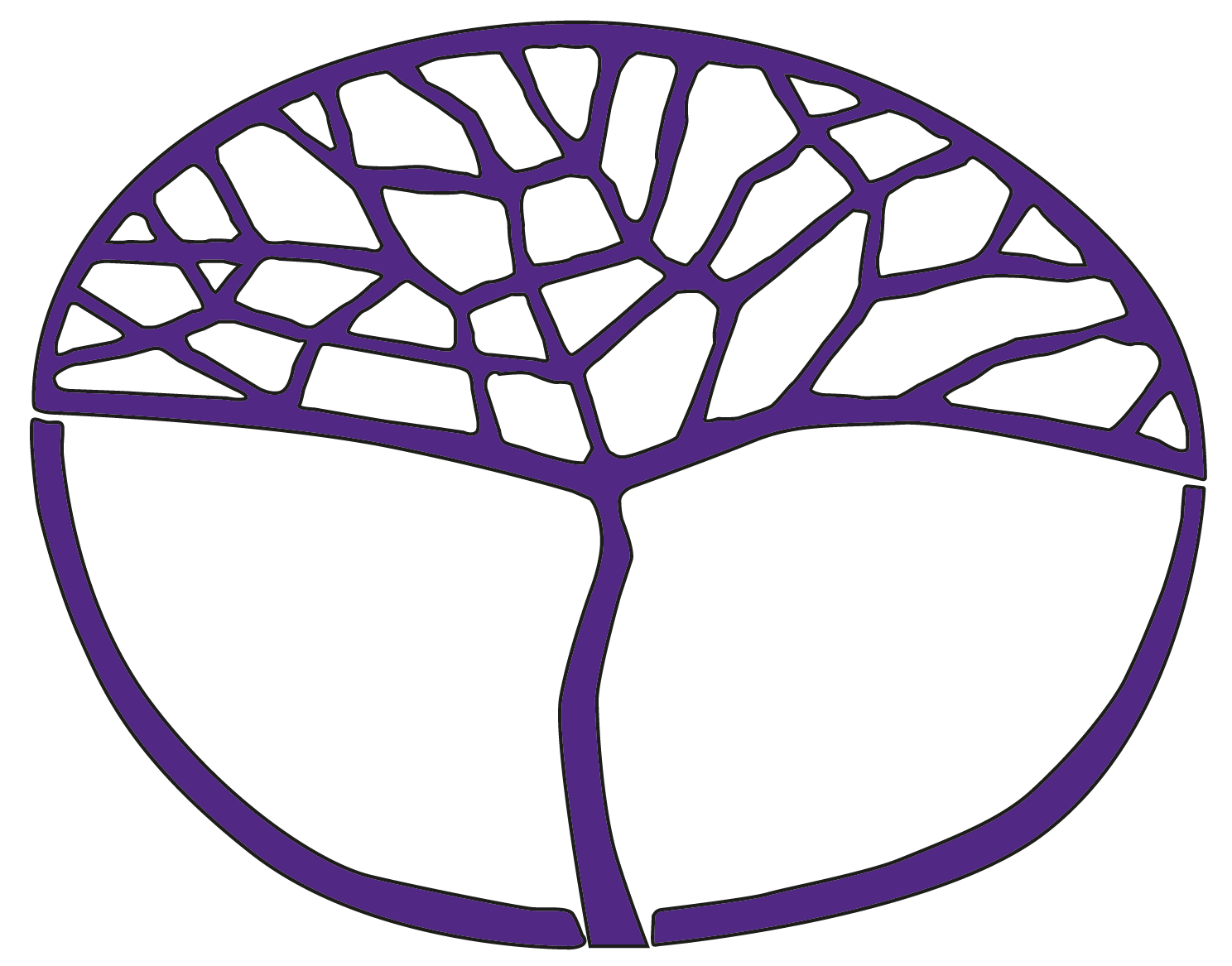 GeographyGeneral Year 11Copyright© School Curriculum and Standards Authority, 2018This document – apart from any third party copyright material contained in it – may be freely copied, or communicated on an intranet, for non-commercial purposes in educational institutions, provided that the School Curriculum and Standards Authority is acknowledged as the copyright owner, and that the Authority’s moral rights are not infringed.Copying or communication for any other purpose can be done only within the terms of the Copyright Act 1968 or with prior written permission of the School Curriculum and Standards Authority. Copying or communication of any third party copyright material can be done only within the terms of the Copyright Act 1968 or with permission of the copyright owners.Any content in this document that has been derived from the Australian Curriculum may be used under the terms of the Creative Commons Attribution-NonCommercial 3.0 Australia licenceDisclaimerAny resources such as texts, websites and so on that may be referred to in this document are provided as examples of resources that teachers can use to support their learning programs. Their inclusion does not imply that they are mandatory or that they are the only resources relevant to the course.Sample assessment outlineGeography – General Year 11Unit 1 and Unit 2Assessment
typeAssessment
type weightingAssessment
task
weightingWhen / start
and submission
dateAssessment taskFieldwork/
practical skills30%5%Semester 1Week 4Task 1: A practical skills test based on Geographical skills/mapping skillsFieldwork/
practical skills30%15%Semester 1Week 11–14Task 4: Investigate Perth’s northern beaches as a case study of a coastal environmentPart A (10%): Fieldwork/practical skills – collecting and interpreting primary information and/or dataPart B (5%): In-class validation test based on the fieldwork and class work about coastal environmentsFieldwork/
practical skills30%10%Semester 2Week 4Task 6: A practical skills test based on Geographical skills/mapping skillsGeographical
inquiry30%15%Semester 1Week 9–10Task 3: A Geographical inquiry (including actual and virtual fieldwork) based on the sustainability of coastal environments Part A (10%): Fieldwork/practical skills – collecting and interpreting primary information and/or dataPart B (5%): In-class validation test based on content from the inquiryGeographical
inquiry30%15%Semester 2Week 11–14Task 8: A Geographical inquiry (including actual and virtual fieldwork) based on a geographic issue related to the sustainable development of cultural and/or physical resources within ColliePart A (10%): Fieldwork/practical skills – collecting and interpreting primary information and/or dataPart B (5%): In-class presentation based on content from the inquiryTests40%5%Semester 1Week 8Task 2: A series of short response questions based on the key concepts from the Unit 1 overviewTests40%15%Semester 1Week 16Task 5: A series of short response questions based on a sampling of the content from Unit 1Tests40%5%Semester 2Week 10Task 7: A series of short response questions based on the following content:the characteristics of the natural and cultural environment of Collie and the association between themthe changing patterns of the cultural environment of Collie over timeTests40%15%Semester 2Week 16Task 9: A series of short response questions based on a sampling of the content from Unit 2 with a focus on the depth study and the fieldwork completed in Task 8Total100%100%